Major Paul Jones Memorial Chapter 25P.O. Box 684Cleveland, TN  37364Minutes compiled by ___________________________________________________________________					Karen Craig, AdjutantApproved by__________________________________________________________________________					Bill Gray, CommanderDate:  14 November 2017		Commenced:  1845		Adjourned:  2000Opening CeremonyPrayerRoll Call of Officers:	Commander		Bill Gray		Present	Senior Vice CO		Hank Baker		Present	1st Vice CO		Jonathon Davis		Present		2Nd Jr Vice CO		Keith Stokes		Present	Adjutant		Karen Craig		Present	Treasurer		Doug Ayers		Present	Chaplain		Tim Green		Present	Judge Advocate		Jimmy Dean		Present	Legislator		Doyle Hughes		Present	Sergeant @ Arms	Doug Hudson		Present	Service Officer		Terry Hollenbeck	Present				CEO of Associates	Terry Beaty		PresentMission StatementIntroduction of Visitors:Girl Scout Troops – appreciate meal they provided tonightGeorge Martel –  He is past Treasurer and Commander of ChapterChris Bergdolly and his wife Kim – 3rd ID Army, 1 year in Iraq Jeremy – Navy, joining this eveningRobert Robb - NavyReading of Minutes:10 October 2017 by Karen Craig; Motion to accept by Tim Green, 2nd Bill Singleton, Motion carriedTreasurer’s Report (see attached report): Doug Ayers Beginning Balance $16,596.45, Total deposits $15,480.79, Total Debits $12,091.79.  The deposit amount is large because CD was deposited into bank account and at the end of the month moved to TVFCU. CD has gone from earning 0.11 % to 1.25%.  Ending Balance $19,985.45 in the Bank of Cleveland, CD balance $10,024.00 at TVFCU, Total of both accounts $30,009.45Motion to accept report by Doyle Hughes, 2nd by Bill Singleton, Motion carriedCommittee/Associate Report (No activity):  Doug AyersBeginning balance $189.77, Ending balance $189.77Car Show Report (Oct) – Jonathan Davis.  October Report will be available next month. Doug Ayers stated we lost $32.00 at October car show.  Ayers will have report for the year on car show next month.Commander Comments (see attachment, by-law changes):Pastor Phil Sumnall of Prospect United Cumberland Presbyterian Pastor Phil Sumnall expressed appreciation for everyone who attended the Veteran Appreciation Luncheon on 12 Nov. His church will be providing Christmas dinner next month as well. Everything will be provided; however, you may bring a dish if you like.  Commander expressed how much he and everyone enjoyed the meal and fellowship.President Donald Trump has announced that November is Veteran and Military Families Appreciation Month.Walmart Collection Report (Doug Ayers) – Friday 10 Nov $1,445.64, Saturday 11 Nov $1,857.33 for a total collection of $3,302.97Golden Coral Collection (Doug Ayers) - $678.00New shirts are here, there are hats on orderMid – Winter Conference: January 19. Chapter members only need to be present on Friday.  The Adjutant and Treasurer are required to be there Friday and Saturday for officer training.  We are need of a new Commander.  If you plan to run, you need to attend this conference to get training. Please inform the Nominating Committee this evening if you intend to run for Commander.  Deadline is tonight to sign up for conference.Commander informed Chapter that he paid $153.00 electric bill to a veteran whose son stated in letter to him that she was in dire need of assistance.  He found out after the fact that her husband was in the National Guard and while still on active duty was killed in vehicle accident.  She subsequently received $400,000 from life insurance policy, paid cash for her house and car, then lost the rest of it to a scammer on dating website.  There is a disabled veteran who has requested a heat pump estimated at $5000.  Commander is to visit veteran and will follow - up with Chapter.  Reading of Communication:  Karen CraigReceived thank-you cards from Joe and Glenda Thompson for ramp.  They also made donation.Chapter is reinstated as 501c4.  Reports were filed for 2015-2017 and fees paid.VA partnered with LinkedIn to provide one year of premium subscription free, go to veterans.linkedin.comVeterans day marked the beginning week for Hunger and Homelessness AwarenessThere is DAV Department of TN Service Officer position available in Memphis.Bills Against Chapter (none)Sickness/Distress: Mike Dickey – completed radiation treatment, tumor has shrunkUnfinished Business: Proposed By-Law changes: This is third reading of by-law changes.  Please see attached document with suggested by-law changes as read by Commander. Proposed By-law changes were voted on collectively and passed unanimously.  Motion carried.  These will now be sent to State for review and approval.Commander requests that Chapter members notify him of any veterans in need.  New Business:  Sam Dean presented proposal (see attached) for purchase of Challenge Coins made specifically for Chapter 25.  He estimates that the first year will cost between $1000-$1500, subsequent years $1000/year.  Suggested used of Coins:  place on all DAV ramps we build, place on Veteran Choice Award at Car show, Commander can use to recognize people who donate Chapter, good advertising, give to veterans in Nursing homes. Sam Dean made Motion to purchase 100 Challenge Coins at approximate cost $504 plus shipping and handling (estimated $48).  2nd by Justin Davis.  Terry Hollenbeck asked if he could get the coins with magnet on the back, S. Dean replied he will get the cost on that.  Motion carried.  Bryan DeBord – had several suggestions for the car show: volunteers from Lee University who need service hours, food vendors, auto repair, car wash on site.  Commander expressed appreciation for his interest in car show.  Commander stated we can not have food vendors because that would be in direct competition with Chapter and there are vendors who sell car parts who are at car shows.  Sam Dean said he will be Car Show Chairman next year and would like to talk more with Bryan about his ideas.  S. Dean stated the main problem will be space.  Commander expressed appreciation for Bryan’s interest and that we need more members to bring in new ideas.  Good of the Order:Commander would like to do something to recognize Chapter members.  He would like to check into getting Chapter Lapel Pins for members. Wreaths Across America: please donate change today $15.00/wreath. These will go to Patriotic Guard.  Today is the last day to donate.Doug Coffman – please remember the Living Nativity on the Greenway 30 Nov, 1 Dec and 3 Dec. James Dean – announced VVA Christmas dinner and Bad Santa is first Tuesday of December and encouraged VV to attend.  Terry Beaty – No gift cards for children this year, but there is something else planned. Drawing (omitted)Memorial ServiceAdjournment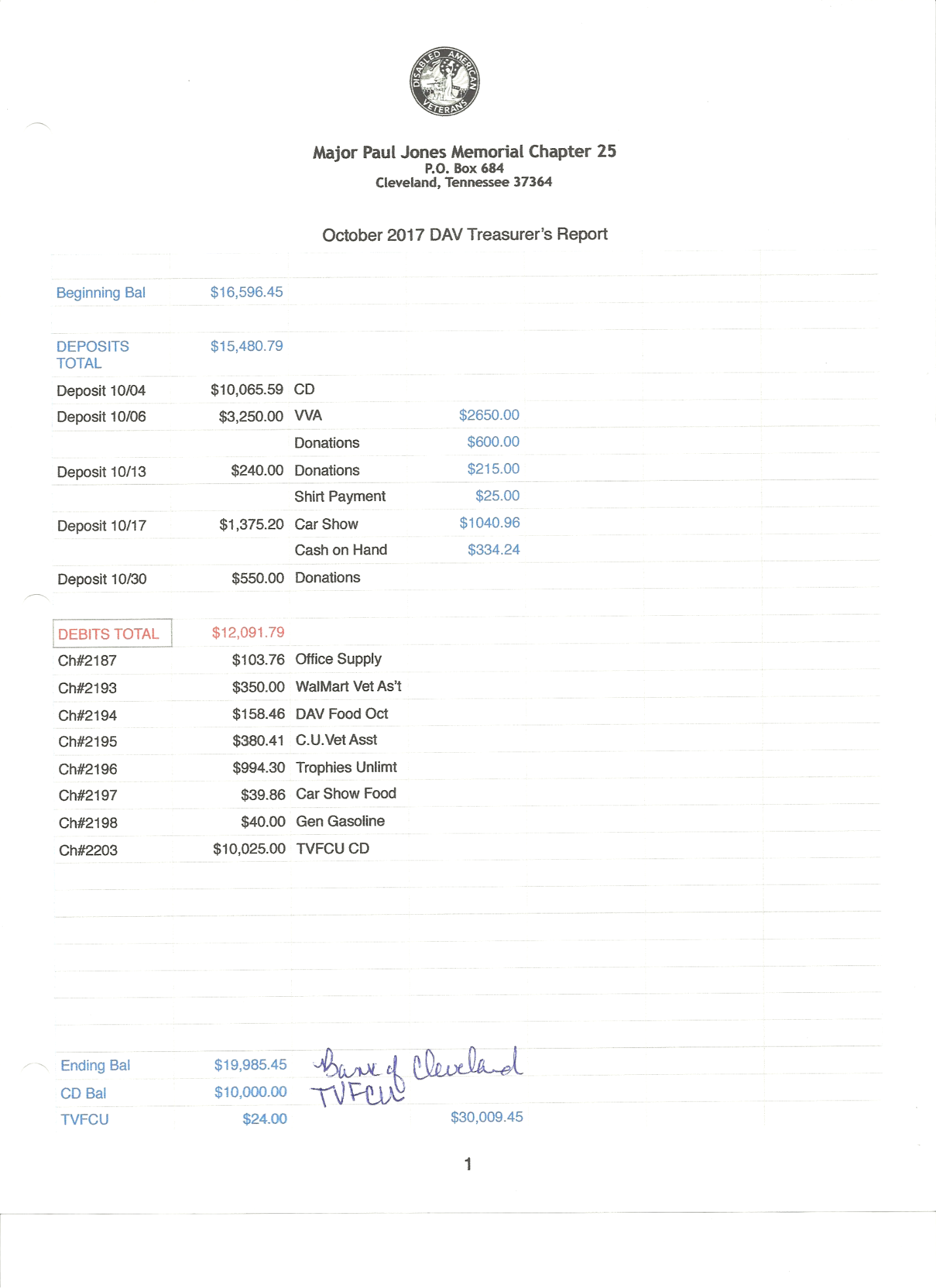 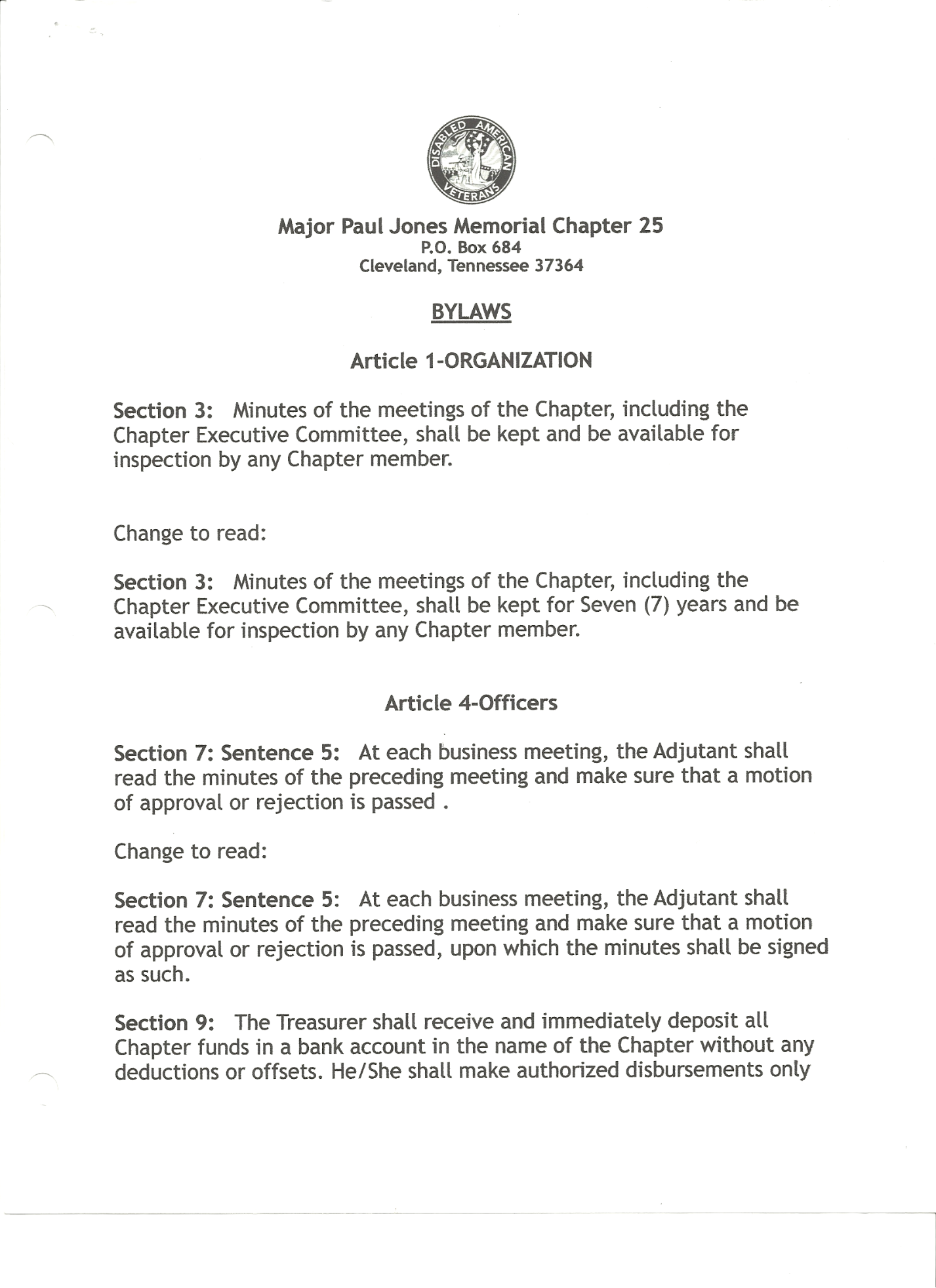 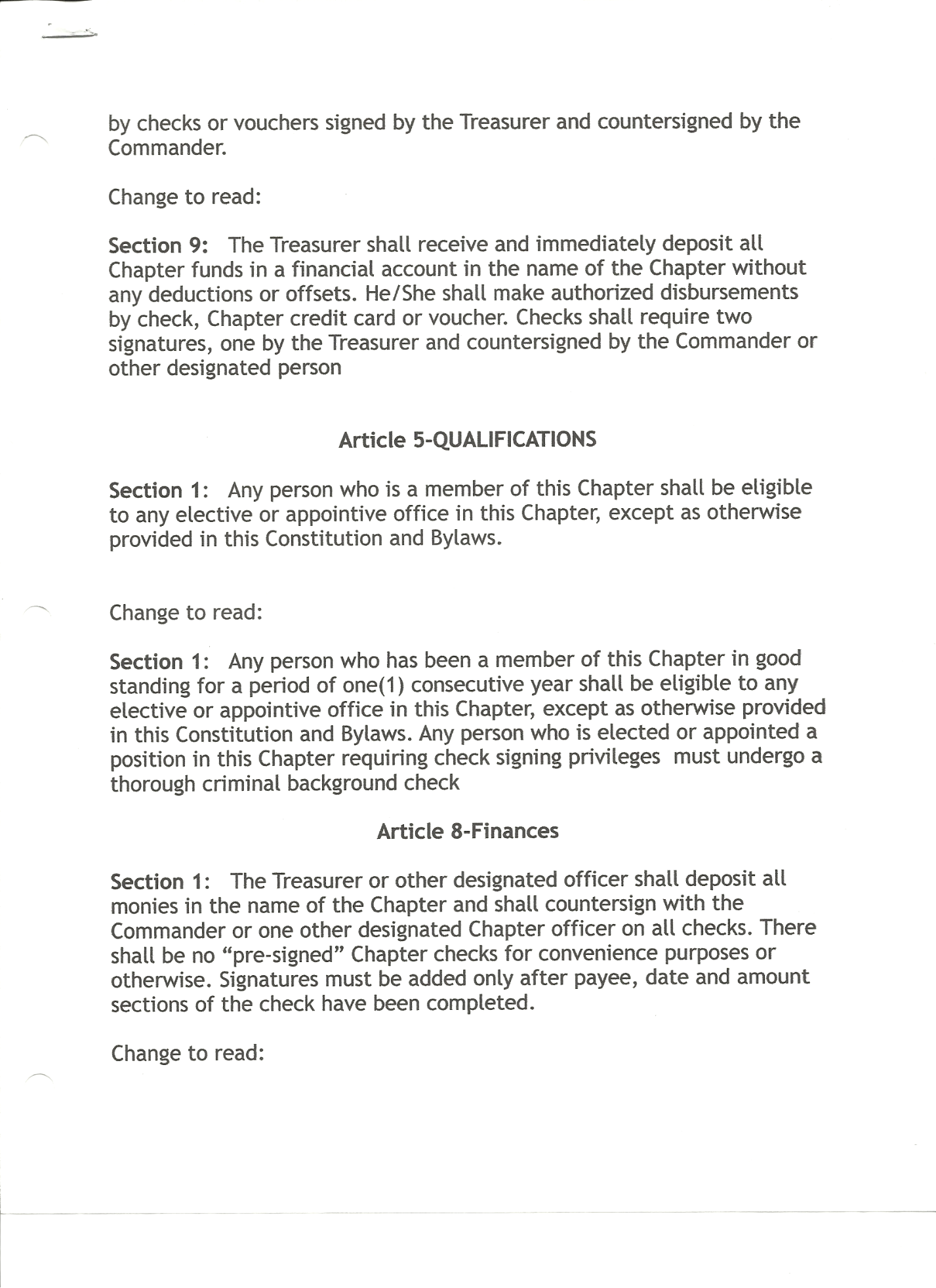 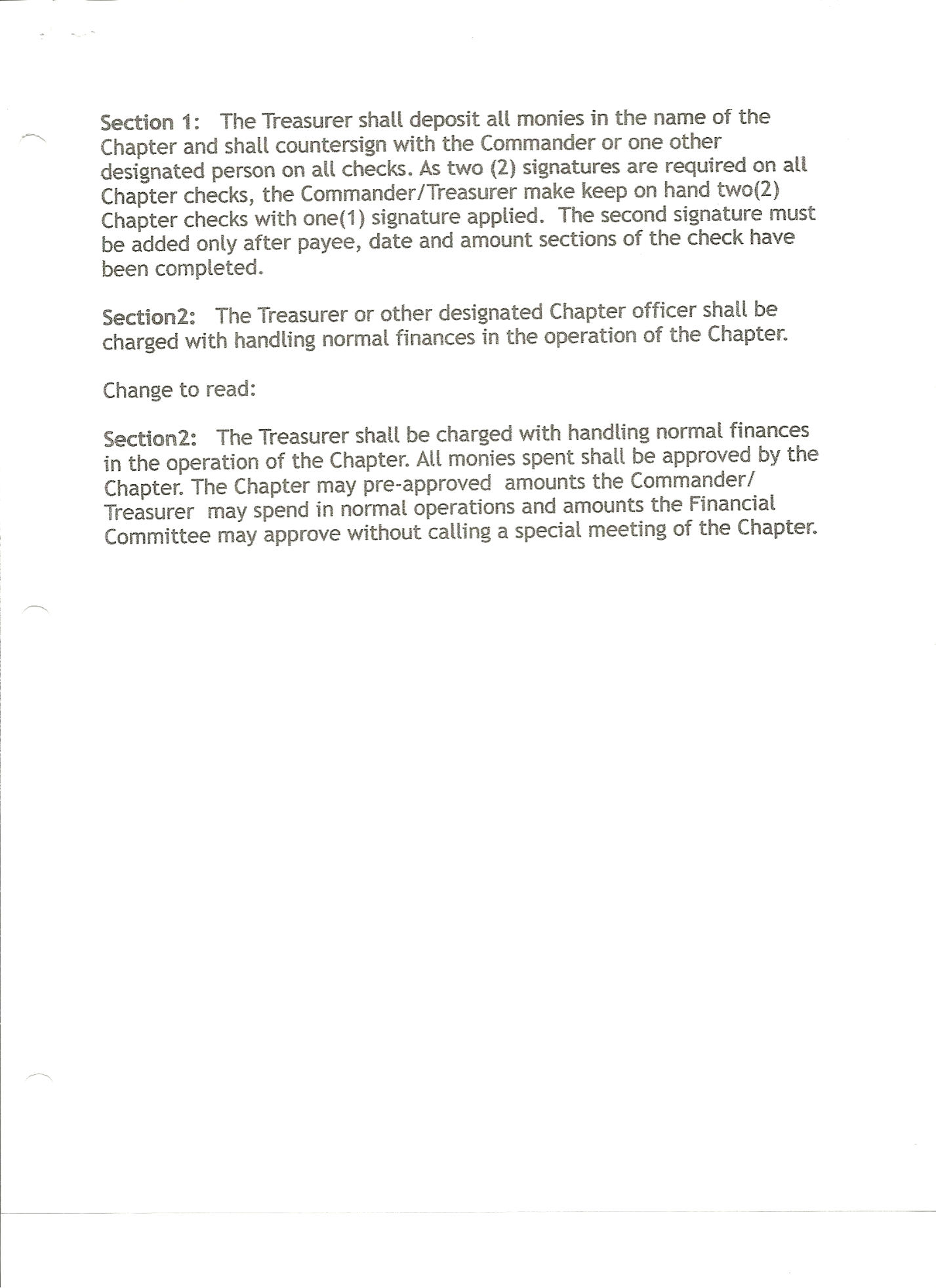 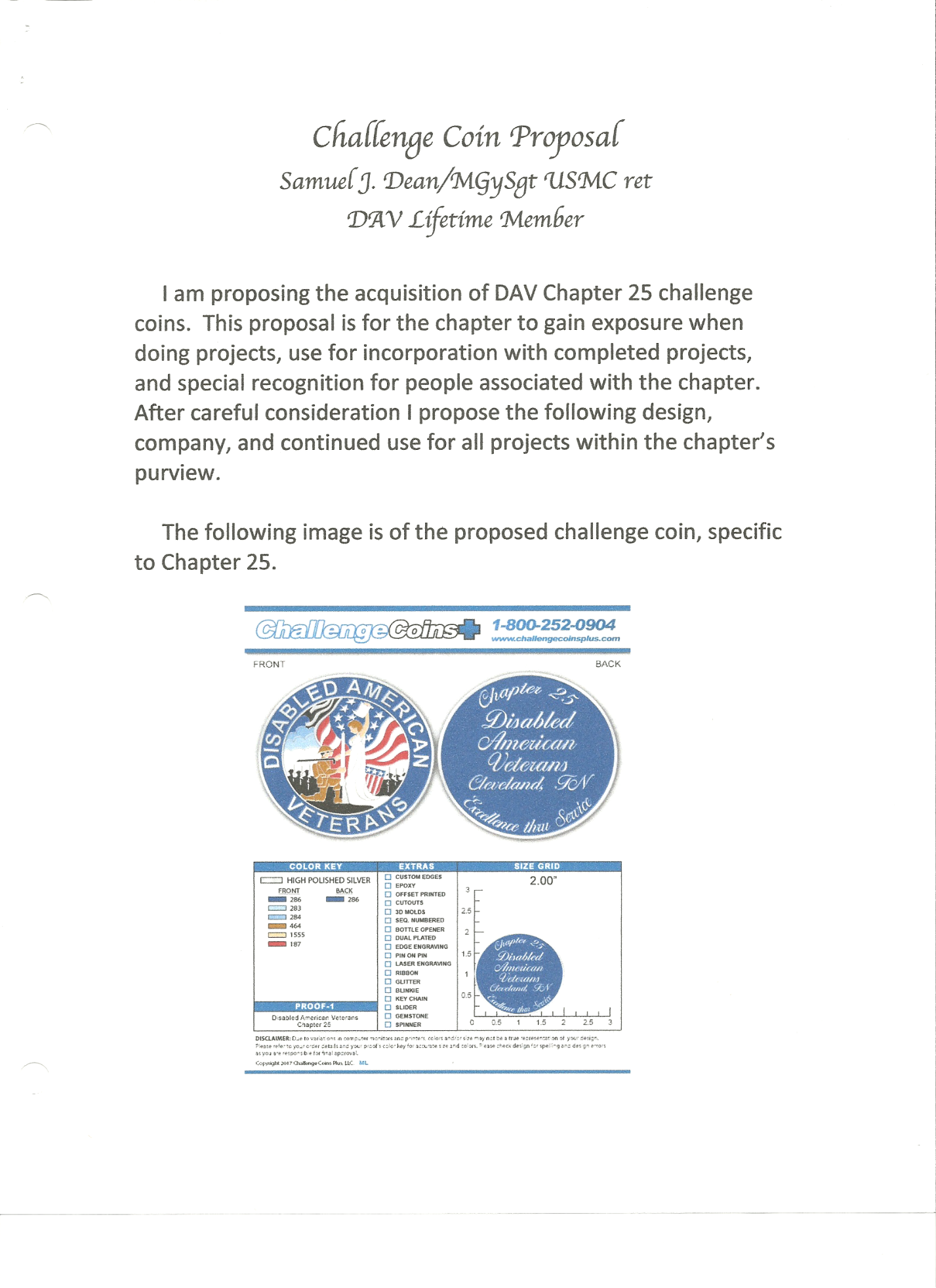 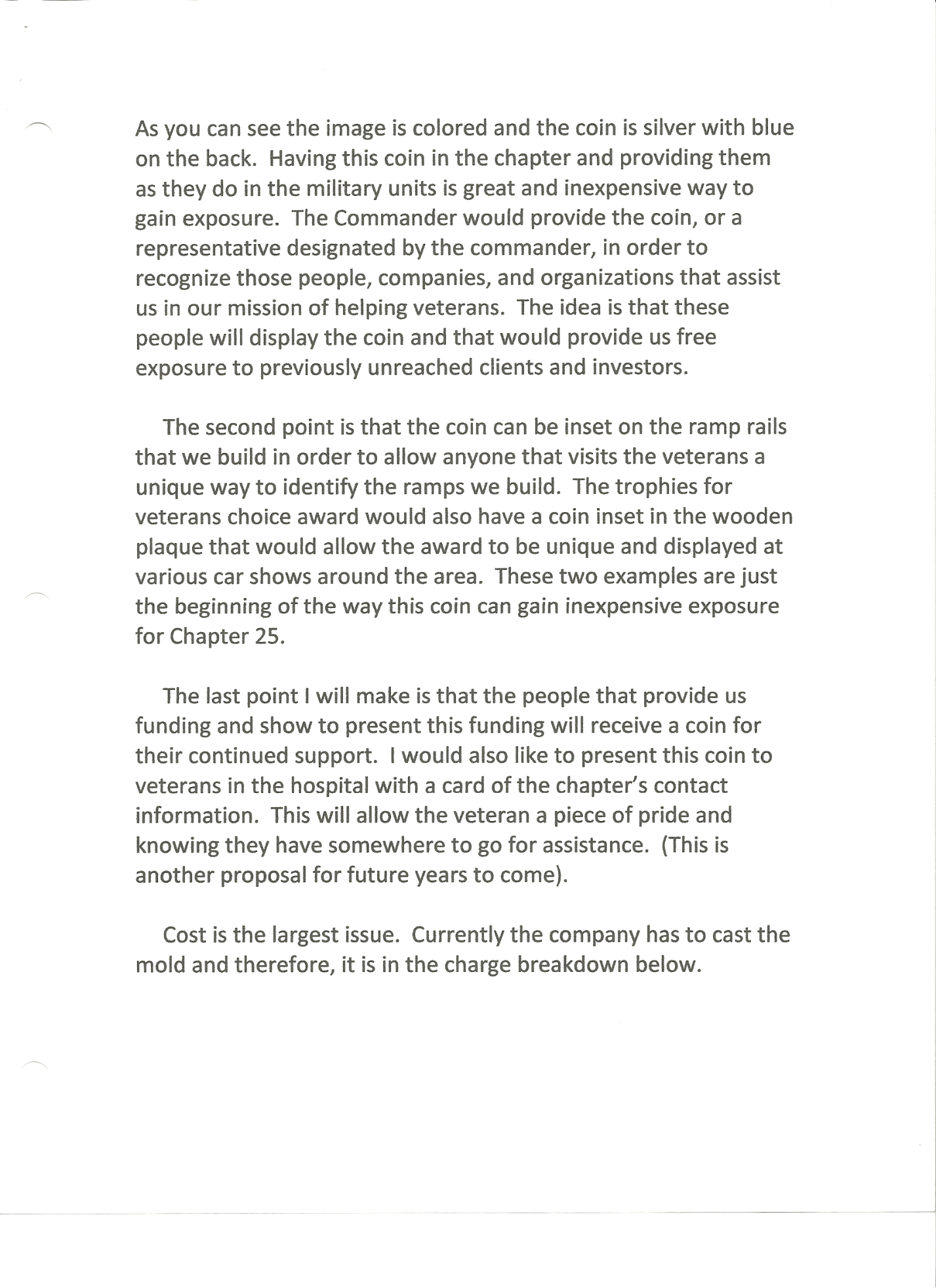 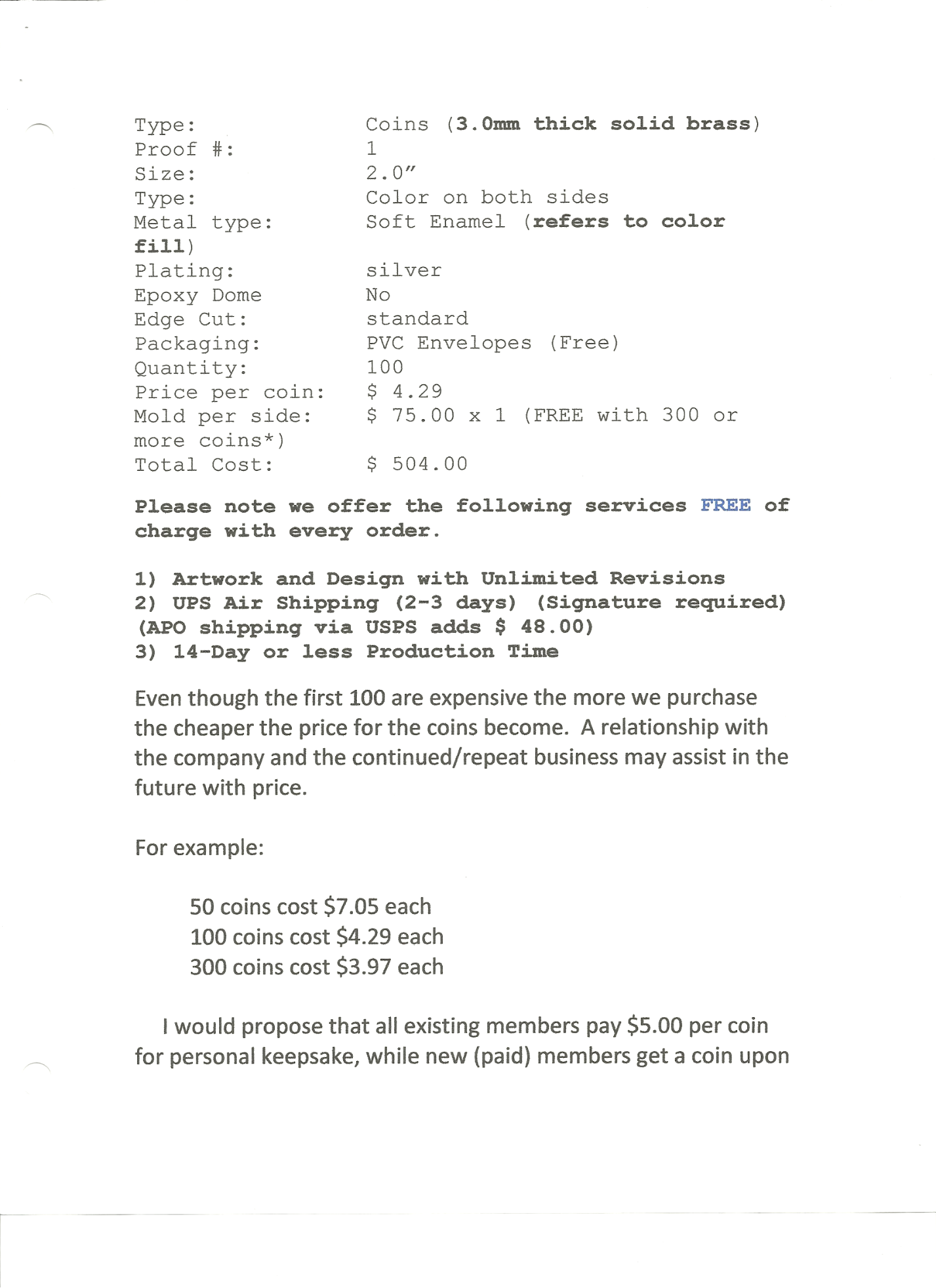 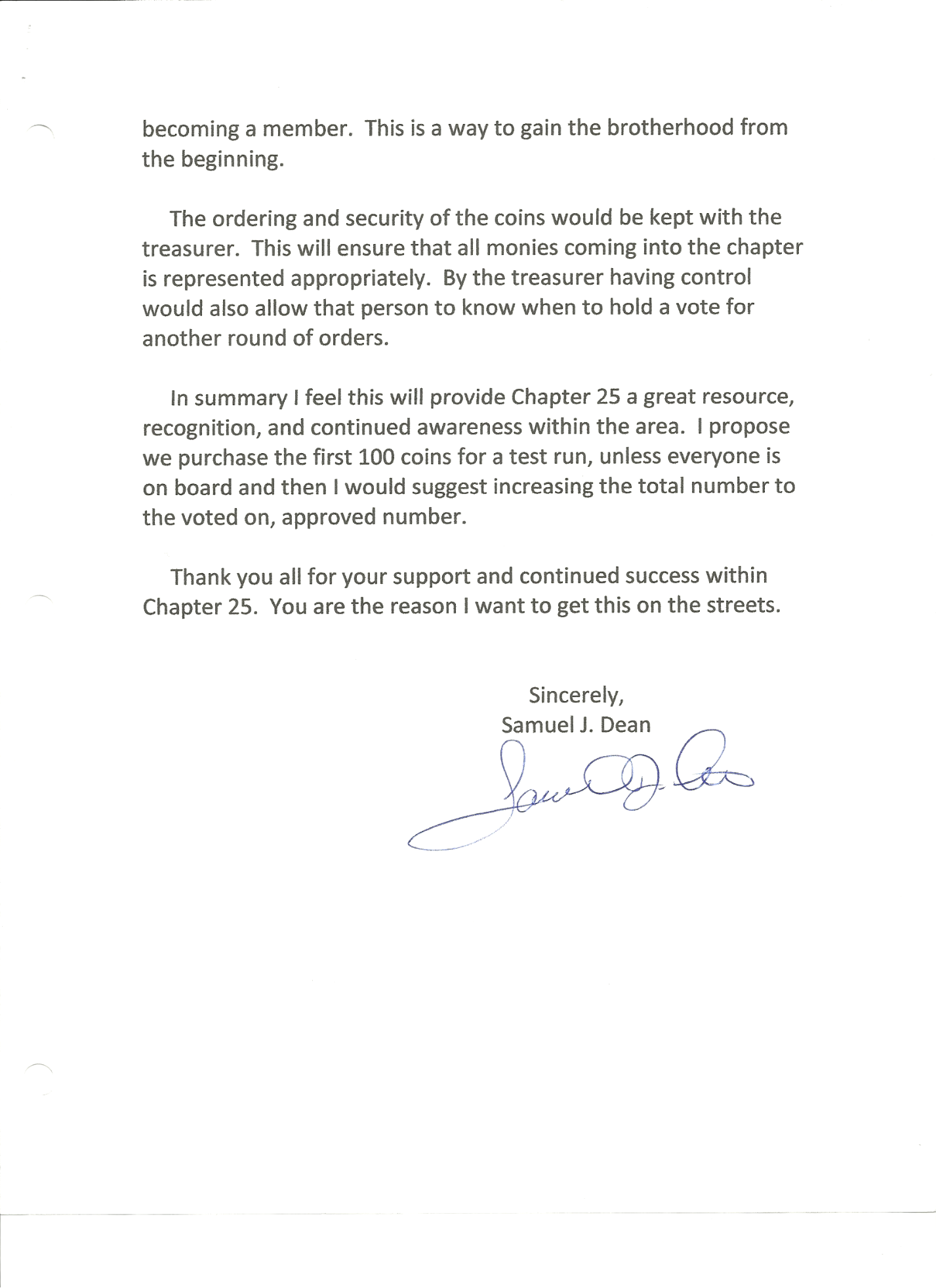 